MĚSTO MILEVSKO, 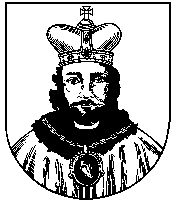 nám. E. Beneše 420, 399 01 MILEVSKOIČ 00249831, DIČ CZ00249831E               	     					  Vyřizuje/linka                          V Milevsku 							Vyřizuje/telefon		      V Milevsku dne						     Ing. Marie Vratislavská	        20.09.2022       							  382 504 204Objednáváme následující služby, materiál, stavební a montážní práce apod.:oprava mostní váhy PROFI UNIVERSAL v areálu skládky Milevsko-JenišoviceDodací lhůta:  do 30.09.2022SMLUVNÍ CENA celkem (včetně DPH):  do 65.000,- KčKopii objednávky vraťte s fakturou!Bc. Marta Bardová                                                             vedoucí OŽP MěÚ Milevsko				          ………………………………………			            Objednatel - příkazce operace                                                                                              PROHLÁŠENÍ ODBĚRATELEObjednatel prohlašuje, že mostní váha PROFI UNIVERSAL je zcela/částečně používána k ekonomické činnosti ve smyslu informace GFŘ a MFČR ze dne 9. 11. 2011. 